Main TitleSubtitle (if applicable)Author 11 and Author 221Affiliation, City, Country email@email.com2Affiliation, City, Country email@email.comAbstract • This template is to be used for ISIP 2020 articles. Abstract length is 100 words.Keywords • Please include 3-5 keywords separated by commas.IntroductionThe goal of this template is to achieve uniformity in the papers appearing at ISIP 2020 Proceedings. The typography, layout and style used in these instructions are the same you should use. Papers have to be formatted in A4 and uploaded in PDF for review. The camera-ready version will have to be provided in word-rtf formats. style basicsPaper title The title should be Times New Roman, 14 point bold, left sided. Use capitals as in the example.AuthorsAuthors should be written with the full name. Do not use academic titles. (Prof. Dr. etc.). If more than one author, make it clear the author-affiliation relationship.Page body and fontsUse a two-column format, and set the spacing between the columns at 9,5 mm, so that column width is 81,1 mm. Left and right margins are 19,1 mm and top and down margins 25,4 cm.Most of the text has to be in Times New Roman, Times, Times Roman 9 points. Only titles and headings differ in size. The line spacing should be set at single spacing ‘at least 10 point’. Leave 3 points after each paragraph. Justify the text on both the left and the right margins. some other practical issuesHeadingsHeading 1 is to be capital letters, bold, 10 point. Leave 6 points before and 3 after the heading.Heading 2 is to be in bold, 9 point. Leave 6 points before and 3 after the heading.Heading 3 is to be in italics, 9 point.Leave 3 points before and after each heading. Leave 3 points before and 3 after the heading.Tables and figuresDiagrams, graphics and photographs should be in grey scale or in colour of excellent quality with good contrast.Follow the format of Figure 1 and Table 1 for captions and citations within the text.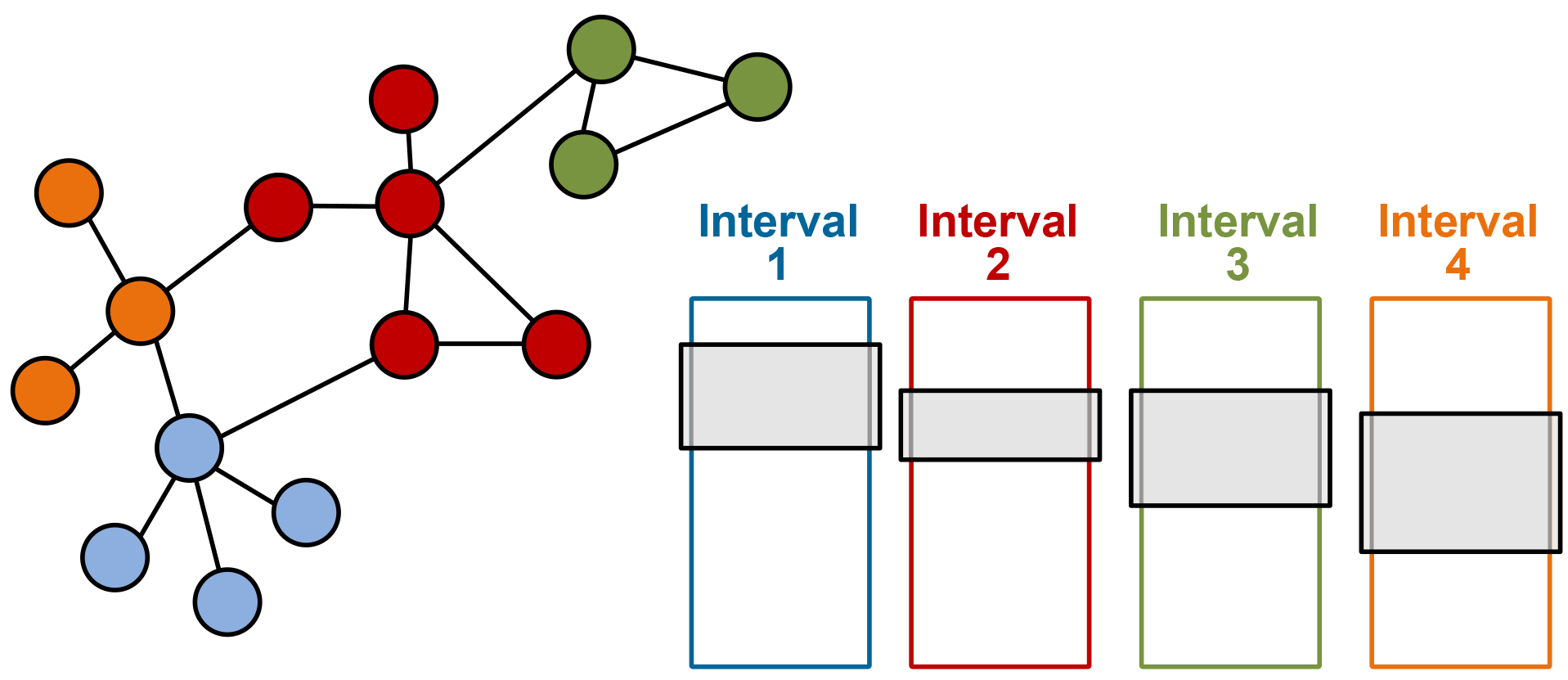 Figure 1. Diagram of the system.Each figure and each table should have a caption. Captions should be centred at the foot of the figure and typed in the same 9-point font used in the paper.Table 1. Table example.Mathematic textEquations should be centred and numbered at the right margin. 		(1)For equation font sizes, use 9 point for full size, 7 point for subscript and superscript, and 5 point for sub-subscript and sub-superscript.Use italics for variables (u); bold for vectors (no arrows) (u); bold italic for variable vectors (u) and capital bold italic (U) for variable matrices. ListsSingle space list items with no extra space between the lines. Mark each item with a solid bullet ‘•’ or with an Arabic numeral followed by a full stop, e.g., 1. 2. 3. and so on. Be consistent in marking list items.ReferencesNumber citations consecutively within brackets [1]. Refer simply to the reference number, as in [3]—do not use “Ref. [3]” or “reference [3]” except at the beginning of a sentence. Use IEEE style for cites: https://pitt.libguides.com/citationhelp/ieeeAcknowledgements. The acknowledgement can include reference to grants, colleagues, institutions etc. important for the support, research and writing the paper. They have to be placed right after the end of the text, before the references. NameAgeNationalityJohn25USMike37UKMary12GreekFlavio78Italian